7.1 Zero and Negative Exponents Objective 1: _________________________________________________________________________________   ___________________________________________________________________________________________ Zero as an exponentFor any nonzero number : Example:Negative exponentFor every nonzero number  and integer : Example:Consider using 0 as a base with 0 as the exponent. Why is  undefined?Consider using 0 as a base with negative exponents. Why is  undefined?Example: What is the simplified form of each expression?					d.    					e.    					f.    An algebraic expression is in simplest form powers with a variable base are written with only ______________________________________.Example: What is the simplified form of each expression?					d.    					e.    					f.    Objective 2: _________________________________________________________________________________ ___________________________________________________________________________________________   When you evaluate an exponential expression, ______________________________________________ ____________________________________________________________________________________Example: Evaluate the following expressions.What is the value of  for  and ?What is the value of  for  and ?What is the value of  for  and ?Example: A population of marine bacteria doubles every hour under controlled laboratory conditions. The number of bacteria is modeled by the expression , where  is the number of hours after a scientist measures the population size. Evaluate the expression for  and . What does each value of the expression represent in the situation?7.2 Multiplying Powers with the Same BaseObjective 1: _________________________________________________________________________________   ___________________________________________________________________________________________ What does  mean? What does  mean?What do you notice about the relationship between the exponents?To multiply powers with the same base: Example: Write each expression using each base only once.When variable factors have more than one base, be careful to combine only those powers with the _______________________.Example: Simplify each expression.Properties of exponents can be used to multiply two numbers written in scientific notation. Example:  At 20°C, one cubic meter of water has a mass of about  g. Each gram of water contains about  molecules of water. About how many molecules of water does a droplet with a volume of  m3 contain?Objective 2: _________________________________________________________________________________ ___________________________________________________________________________________________   Exponents can also be expressed as ________________________. These exponents are called ______________________________.In general,  means that  multiplied as a factortimes equals .Example:Example: Simplify the expression with rational exponents.Example: Simplify the expression with rational exponents.					c.    					d.    Example: Simplify the expressions.					c.    					d.    7.3 More Multiplication Properties of ExponentsObjective 1: _________________________________________________________________________________   ___________________________________________________________________________________________ Raise a power to a power: ______________________________________Example: Example: Simplify each expression.	Use _________________________________________________ when simplifying an exponential expression.Example:  Simplify the following expressions.Objective 2: _________________________________________________________________________________ ___________________________________________________________________________________________   Raising a Product to a Power: ________________________________________________Example:Example: Simplify the expression.Example: Simplify the expressions.			c.    			d.    Example: (Use properties of exponents to solve the problem.) The expression  gives the kinetic energy, in joules, of an object with a mass of  kg traveling at a speed of  meters per second. What is the kinetic energy of an experimental unmanned jet with a mass of  kg traveling at a speed of about  m/s?7.4 Division Properties of ExponentsObjective 1: _________________________________________________________________________________   ___________________________________________________________________________________________ Dividing powers with the same base: ______________________________________Example: Example: Simplify each expression.			  					d.    							e.    							f.    Example: Population density describes the number of people per unit area. During one year, the population of Angola was  people. The area of Angola is  mi2. What was the population density of Angola that year?Objective 2: _________________________________________________________________________________ ___________________________________________________________________________________________   Raising a Quotient to a Power: ________________________________________________Example:Example: Simplify the expression.Example: Simplify the expressions.7.5 Rational Exponents and RadicalsObjective 1: _________________________________________________________________________________   ___________________________________________________________________________________________ Rational exponents can be used to represent ______________________.The number under the radical sign is the __________________________.The number in the crook of the radical sign is the _________________________.If there is no index, the degree is _______, which means _______________________.Example:Example: Simplify each expression.			  					d.    							e.    							f.    You can also write expressions that have rational exponents like  in radical form.Converting between rational and radical form:Example: Example: Convert the expression to radical form.							c.    							d.    Example: Convert the expression to exponential form.					d.    					e.    					f.    Example: You can estimate the metabolic rate of living organisms based on body mass using Kleiber’s Law. The formula  relates metabolic rate  measured in Calories per day to body mass  measured in kilograms. What is the metabolic rate of a dog with a body mass of 18 kg?7.6 Exponential FunctionsObjective 1: _________________________________________________________________________________   ___________________________________________________________________________________________ An exponential function is a function in the form _________________________, where .Example: When given a table of values or ordered pairs and the x-values have a common difference: If the y-values have a common difference, the values represent a _________________________.If the y-values have a common ratio, the values represent an ____________________________.Example: Does the table or rule represent a linear or an exponential function?Example: Suppose 30 flour beetles are left undisturbed in a warehouse bin. The beetle population doubles each week. The function  gives the population after  weeks. How many beetles will there be after 56 days?Objective 2: _________________________________________________________________________________   ___________________________________________________________________________________________ Example: Graph  and .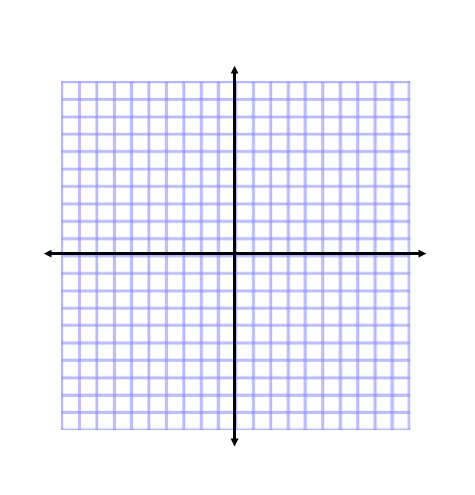 Example: Graph  and .Example: Computer mapping software allows you to zoom in on an area to view it in more detail. The function  models the percent of the original area the map shows after zooming in  times. Graph the function. Example: You can also zoom out to view a larger area on the map. The function  models the percent of the original area the map shows after zooming out  times. Graph the function.7.7 Exponential Growth and Decay Objective 1: _________________________________________________________________________________   ___________________________________________________________________________________________ Exponential growth can be modeled by the function _________________________________________.The base  is the _________________________________________Example: Graph:Example: Since 2005, the amount of money spent at restaurants in the United States has increased about 7% each year. In 2005, about $360 billion was spent at restaurants.Example: Suppose that in 1985, there were 285 cell phone subscribers in a small town. The number of subscribers increased by 75% each year after 1985. How many cell phone subscribers were in the small town in 1994? Write an expression to represent the equivalent monthly cell phone subscription increase.Compound interest – when a bank pays interest on both the principal and the interest an account has already earned.Example: Create a table to represent the amount in an account that earns compound interest for 5 years.Formula for compound interest: Example: Suppose that when your friend was born, your friend’s parents deposited $2000 in an account paying 4.5% interest compounded quarterly. What will the account balance be after 18 years? Example: Suppose that the account from above pays interest compounded monthly. What will the account balance be after 18 years?Exponential decay can be modeled by the function __________________________________________.The base  is the _________________________________________Example:Graph:Example: The kilopascal is a unit of measure for atmospheric pressure. The atmospheric pressure at sea level is about 101 kilopascals. For every 1000-m increase in altitude, the pressure decreases about 11.5%. What is the approximate pressure at an altitude of 3000 m?7.8 Geometric Sequences Objective 1: _________________________________________________________________________________   ___________________________________________________________________________________________ In a geometric sequence, the ___________________ of any term to its preceding term is a constant value.Example:Recursive formula:Explicit formula: Example: Determine whether the sequence is a geometric sequence., …, …, …Example: Find the recursive and explicit formulas for each sequence.Recursive:Explicit:Recursive:Explicit:Recursive: Explicit: Example: Two managers at a clothing store created sequences to show the original price and the marked-down price of an item. Write a recursive formula and an explicit formula for each sequence. What will the price of the item be after the 6th markdown?	First Sequence:  		Second Sequence:  You can also represent a sequence by using function notation. This allows you to plot the sequence.Example: Writing geometric sequences as functionsA geometric sequence has an initial value of 6 and a common ratio of 2. Write a function to represent the sequence. Graph the function.A geometric sequence has an initial value of 2 and a common ratio of 3. Write a function to represent the sequence. Graph the function.X0123Y-1-3-9-27X1234Y-1135